Oznámení o odstoupení od smlouvy 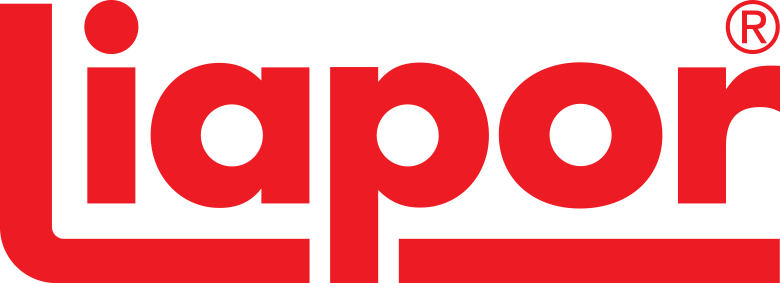 Adresát: 	Lias Vintířov, lehký stavební materiál k.s., IČO: 468 82 324 		se sídlem č.p. 176, 357 35 Vintířov, e-mail: info@liapor.cz Oznamuji/Oznamujeme (*), že tímto odstupuji/odstupujeme (*) od smlouvy o nákupu tohoto zboží/o poskytnutí těchto služeb (*) ____________________________________________________ (doplňte označení zboží nebo služeb) Datum objednání/Datum obdržení (*):  Jméno a příjmení spotřebitele/spotřebitelů (*): Adresa spotřebitele/spotřebitelů (*): Podpis spotřebitele/spotřebitelů (*): 						Datum a místo vyhotovení: (*) Nehodící se škrtněte nebo údaje doplňte(podpis spotřebitele je vyžadován pouze v případě, kdy je tento formulář zasílán v listinné podobě)